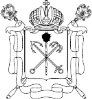 ПРАВИТЕЛЬСТВО САНКТ-ПЕТЕРБУРГААдминистрация Центрального района Санкт-ПетербургаГосударственное бюджетное дошкольное образовательное учреждениедетский сад № 25 комбинированного вида Центрального района Санкт-Петербурга(ГБДОУ детский сад № 25 Центрального района СПб)                                                                                                                                                                                                «УТВЕРЖДЕНА» Приказом от 27.08.2020 № 68И.о заведующего ГБДОУ детского сада №25 Центрального района Санкт-Петербурга_______________________ Шакурова Г.В.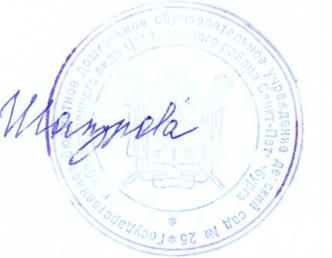 «ПРИНЯТА»Решением Педагогического советаГБДОУ детского сада №25Центрального района Санкт-Петербургапротокол от 27.08.2020 №1                               Рабочая программа учителя-логопеда группы «Родничок» компенсирующей направленности для детей старшего дошкольного возраста (с тяжелыми нарушениями речи: с ТНР, ОНР II, III уровня)на 2020-2021учебный годГосударственного бюджетного дошкольного образовательного учреждениядетского сада № 25 комбинированного вида Центрального района Санкт-Петербурга                                                                 учитель-логопед: Бондарь Ольга Вадимовна                                                                                               Санкт-Петербург                                                                                                          2020СОДЕРЖАНИЕ:Целевой раздел………………………………………………………………Пояснительная записка (цели и задачи РП; принципы построения)Характеристика особенностей детей с общим недоразвитием речи………………………Планируемые результаты освоения образовательной программы в соответствии с целевыми ориентирами освоения воспитанниками образовательной программы) ..............2.     Содержательный раздел……………………………………………………2.1 содержание образовательной деятельности по образовательным областям, формы, способы, методы, средства реализации 2.2 комплексно-тематическое планирование на учебный год 2.3 циклограмма (расписание) непрерывной образовательной деятельности по месяцам года.  3. Организация реализации рабочей программы…………………………3.1 условия реализации образовательной программы дошкольного образования (режимы, режим двигательной активности, учебный план, организация развивающей предметно-пространственной среды; материально-техническое оснащение образовательного процесса). 3.2 Список литературы; Приложения Приложение 1. работа с родителями и педагогами.Целевой раздел1.1 Пояснительная записка (цели и задачи РП; принципы построения)Программа является обязательным нормативным документом ГБДОУ, предназначена для осуществления коррекционно-образовательной деятельности с детьми, имеющими тяжелые нарушения речи (ТНР) от 5х до 7-ти лет в группе «Родничок» Государственного бюджетного дошкольного образовательного учреждения детского сада № 25 комбинированного вида Центрального района Санкт-Петербурга (далее ГБДОУ). Программа разработана в соответствии с: Федеральным Законом от 29.12.2012 №273-ФЗ «Об образовании в Российской Федерации»; Стратегией развития воспитания в Российской Федерации на период до 2025 года, утвержденной распоряжением Правительства Российской Федерации от 29.05.2015 №996-р; приказом Министерства образования и науки Российской Федерации от 17.10.2013 №1155 «Об утверждении федерального государственного образовательного стандарта дошкольного образования»; приказом Министерства образования и науки Российской Федерации от 30.08.2013 №1014 «Об утверждении порядка организации и осуществления образовательной деятельности по основным образовательным программам дошкольного образования; Санитарно-эпидемиологическими требованиями к устройству, содержанию и организации режима работы в ГБДОУ 2.4.1.3049-13, утв. постановлением Главного государственного санитарного врача Российской Федерации с изменениями на 27.08.2015; Закона Санкт-Петербурга от 17.07.2013 №461-83 «Об образовании в Санкт-Петербурге»; Примерной адаптированной основной образовательной программы дошкольного образования детей с тяжелыми нарушениями речи, одобренной решением федерального учебно-методического объединения по общему образованию от 07.12 2017 г. протокол № 6/17 Устава и других локальных актов ГБДОУ. Программой предусматривается разностороннее развитие детей, коррекция недостатков в их развитии, в том числе речевом.Программа, согласно требованиям к структуре рабочей программы направлена на: - коррекцию нарушений в речевом развитии детей;- создание развивающей образовательной среды, которая представляет собой систему социализации и индивидуализации детей; - сохранение и укрепление здоровья детей; - создание условий развития ребёнка, открывающих возможности для его позитивной социализации, его личностного развития, развития инициативы и творческих способностей на основе сотрудничества со взрослыми и сверстниками и соответствующим возрасту видам деятельности.В ГБДОУ организована коррекционная работа, которая существенным образом отличает деятельность дошкольных учреждений, где воспитываются дети с ТНР от учреждений общеразвивающей направленности.	В соответствии с ФГОС ДО содержание и организация коррекционной работы направлены на обеспечение коррекции недостатков в физическом и психическом развитии различных категорий детей с ограниченными возможностями здоровья и оказание помощи детям этой категории в освоении основной общеобразовательной программы дошкольного образования.Содержание коррекционной работы обеспечивает:-выявление особых образовательных потребностей детей с ограниченными возможностями здоровья, обусловленных недостатками в их физическом и психическом развитии;- осуществление индивидуально ориентированной психолого-медико-педагогической помощи детям с ограниченными возможностями здоровья с учетом особенностей психо-физического развития и индивидуальных возможностей детей (в соответствии с рекомендациями психолого-медико-педагогической комиссии);- возможность освоения детьми с ограниченными возможностями здоровья основной общеобразовательной программы дошкольного образования и их интеграции в образовательном учреждении.Основные цели:своевременная систематическая медико-психолого-педагогическая помощь детям с отклонениями в развитии;консультативно-методическая поддержка их родителей в организации воспитания и обучения ребенка;социальная адаптация детей с отклонениями в развитии и формирование у них предпосылок учебной деятельности.Осуществляя педагогическую деятельность в соответствии с рабочей программой, учитель-логопед решает следующие задачи:Сохранение и укрепление психофизического здоровья детей.Осуществление необходимой коррекции недостатков в физическом и психическом развитии воспитанников.Создание атмосферы эмоционального комфорта, условий для самовыражения и саморазвития. Обеспечение познавательного, речевого, социально-коммуникативного развития детей.Формирование социальных черт личности, необходимых для успешной адаптации социальной действительности в общем и в школьном социуме (в частности): любознательность, активность, самостоятельность, ответственность.Обеспечение системы взаимодействия специалистов в рамках создания коррекционно-развивающей среды. Взаимодействие с семьей для полноценного развития ребенка.Оказание консультативной и методической помощи родителям (законным представителям) детей по вопросам воспитания и развития.Программа коррекционной работы предусматривает:проведение индивидуальной и подгрупповой логопедической работы, обеспечивающей удовлетворение особых образовательных потребностей детей с ТНР с целью преодоления неречевых и речевых расстройств;достижение уровня речевого развития, оптимального для ребёнка, и обеспечивающего возможность использования освоенных умений и навыков в разных видах детской деятельности и в различных коммуникативных ситуациях;обеспечение коррекционной направленности при реализации содержания образовательных областей и воспитательных мероприятий;психолого-педагогическое сопровождение семьи (законных представителей) с целью ее активного включения в коррекционно-развивающую работу с детьми; организацию партнерских отношений с родителями (законными представителями). Программа коррекционной работы предусматривает:проведение индивидуальной и подгрупповой логопедической работы, обеспечивающей удовлетворение особых образовательных потребностей детей с ТНР с целью преодоления неречевых и речевых расстройств;достижение уровня речевого развития, оптимального для ребёнка, и обеспечивающего возможность использования освоенных умений и навыков в разных видах детской деятельности и в различных коммуникативных ситуациях;обеспечение коррекционной направленности при реализации содержания образовательных областей и воспитательных мероприятий;психолого-педагогическое сопровождение семьи (законных представителей) с целью ее активного включения в коррекционно-развивающую работу с детьми; организацию партнерских отношений с родителями (законными представителями).Принципы построения программы:В соответствии с ФГОС ДО Программа построена на следующих  основных принципах дошкольного образования:поддержка разнообразия детства; сохранение уникальности и самоценности детства как важного этапа в общем развитии человека, самоценность детства – понимание детства как периода жизни значимого самого по себе, без всяких условий; значимого тем, что происходит с ребенком сейчас, а не тем, что этот период – подготовка к следующему этапу развития;личностно-развивающий и гуманистический характер взаимодействия взрослых (родителей (законных представителей), педагогических и иных работников ГБДОУ) и детей;уважение личности ребенка;реализация программы в формах, специфических для детей данной возрастной группы, прежде всего в игре, познавательной и исследовательской деятельности, творческой активности, обеспечивающей художественно-эстетическое развитие ребенка. Программа строится на основе принципов дошкольного образования, изложенных в ФГОС ДО:полноценное проживание ребенком всех этапов детства (младенческого, раннего и дошкольного), обогащение (амплификация) детского развития;построение образовательной деятельности на основе индивидуальных особенностей каждого ребенка, при котором сам ребенок проявляет активность в выборе содержания своего образования, становится субъектом образования;содействие и сотрудничество детей и взрослых, признание ребенка полноценным участником (субъектом) образовательных отношений;поддержка инициативы детей в различных видах деятельности;сотрудничество организации с семьями;приобщение детей к социокультурным нормам, традициям семьи, общества и государства;формирование познавательных интересов и познавательных действий ребенка в различных видах деятельности;возрастная адекватность дошкольного образования (соответствие условий, требований, методов возрасту и особенностям развития);учет этнокультурной ситуации развития детей.Специфические принципы и подходы к формированию Программы:- сетевое взаимодействие с организациями социализации, образования, охраны здоровья и другими партнерами, которые могут способствовать удовлетворению особых образовательных потребностей детей с ТНР, оказанию психолого- педагогической и/или медицинской поддержки в случае необходимости (Детское поликлиническое отделение №12 СПб ГБУЗ «Городская поликлиника №37», ГБУДО ЦППМ ИСП Центрального района «Развитие»);- индивидуализация дошкольного образования детей с ТНР предполагает такое построение образовательной деятельности, которое открывает возможности для индивидуализации образовательного процесса и учитывает его интересы, мотивы, способности и психофизические особенности; - развивающее вариативное образование. Этот принцип предполагает, что образовательное содержание предлагается ребенку через разные виды деятельности с учетом зон актуального и ближайшего развития ребенка (Л.С. Выготский), что способствует развитию, расширению как явных, так и скрытых возможностей ребенка;- полнота содержания и интеграция отдельных образовательных областей. - инвариантность ценностей и целей при вариативности средств реализации и достижения целей Программы Основными подходами к формированию Программы являются: деятельностный подход, предполагающий развитие ребенка с ОВЗ в деятельности, включающей такие компоненты как самоцелеполагание. самопланирование, самоорганизация, самооценка, самоанализ; индивидуальный подход, предписывающий гибкое использование педагогами различных средств, форм и методов по отношению к каждому ребенку с ОВЗ; личностно-ориентированный подход, который предусматривает организацию образовательного процесса на основе признания уникальности личности ребенка с ОВЗ и развития на основе изучения задатков, способностей, интересов, склонностей: средовой подход, ориентирующий на использование возможностей внутренней и внешней среды образовательного учреждения в воспитании и развитии личности ребенка с ОВЗ; онтогенетический подход, учитывающий общие закономерности развития детей с нарушениями речи и иными ограниченными возможностями здоровья, и детей, развивающихся нормативно; тематических подход обеспечивает концентрическое изучение материала (ежедневное многократное повторение), что согласуется с задачами всестороннего развития детей, отражает преемственность в организации коррекционно-развивающей работы во всех возрастных группах. Лексический материал отбирается с учетом этапа коррекционного обучения, индивидуальных, речевых и психических возможностей детей, при этом принимаются во внимание зоны ближайшего развития ребенка, что обеспечивает развитие его мыслительной деятельности и умственной активности. Коррекционно-развивающая работа включает:системное и разностороннее развитие речи и коррекцию речевых расстройств (с учетом уровня речевого развития, механизма, структуры речевого дефекта у детей с ТНР);социально-коммуникативное развитие;развитие и коррекцию сенсорных, моторных, психических функций у детей с ТНР;познавательное развитие,развитие высших психических функций;коррекцию нарушений развития личности, эмоционально – волевой сферы с целью максимальной социальной адаптации ребёнка с ТНР;различные формы просветительской деятельности (консультации, собрания, лекции, беседы, использование информационных средств), направленные на разъяснение участникам образовательных отношений, в том числе родителей (законных представителей), вопросов, связанных с особенностями образования детей с ТНР.1.2 Характеристика особенностей детей 5-7 лет с общим недоразвитием речи II уровня.Характеристика уровней речевого развития воспитанников (по Р.Е. Левиной)Общее недоразвитие речи у детей с нормальным слухом и первично сохранным интеллектом – речевая аномалия, при которой страдает формирование всех компонентов речевой системы: звукопроизношения, навыков звукового анализа, словаря, грамматического строя речи, связной речи.В классической литературе выделено 3 уровня, характеризующих речевой статус детей с ОНР: от отсутствия общеупотребительной речи до развернутой фразовой речи с элементами лексико-грамматического и фонетического недоразвития.Основной контингент дошкольников 5-6 года жизни имеют 2 и 3 уровни речевого развития.Второй уровень речевого развития характеризуется первичными сведениями общеупотребительной речи. У детей кроме жестов и лепетных слов, появляются слова, хотя и искаженные, Дошкольники умеют пользоваться простой фразой, владеют большим словарным запасом, чем дети первого уровня речевого развития. Они могут дифференцировать названия предметов, действий, отдельных признаков. Дети умеют отвечать на вопросы, беседовать по картине. Однако грубое речевое недоразвитие достаточно выражено. Дети используют предложения, состоящие из двух трех слов. Словарный запас значительно ниже возрастной нормы. Путают падежные формы, допускают грубые грамматические ошибки. Отмечаются трудности в использовании слов – признаков предметов, обозначающих форму, цвет, величину. Не владеют обобщающими понятиями. Часто в предложениях не используются предлоги. Фонетическая сторона речи также отстает от возрастной нормы: у детей нарушено произношение мягких и твердых звуков, шипящих, свистящих, сонорных звуков. Наблюдаются грубые нарушения слов сложной слоговой структуры. Наиболее часто встречается сокращение количества слогов. Углубленное обследование детей позволяет легко выявить недостаточное освоение навыков звукового анализа и синтеза. Ребенку трудно выбрать картинку на заданный звук, определить позицию звука в слове.     Третий уровень речевого развития   характеризуется наличием фразовой речи с элементами лексико-грамматического и фонетического недоразвития при относительно благополучном понимании речи. Дети могут рассказать о себе, своих товарищах. Свободное общение для детей оказывается затруднительным. Характерным является недифференцированное произнесение звуков, когда один звук заменяет одновременно два или несколько звуков. Фонематическое недоразвитие проявляется в основном в нарушении процессов дифференциации звуков. Это задерживает овладение звуковым анализом и синтезом. Отмечаются ошибки в слоговой структуре слова. Типичным является также перестановка слогов в словах сложной слоговой структуры. Словарь значительно беднее, чем у сверстников. Анализ речи детей говорит о выраженном аграмматизме. Типичен, также импрессивный аграмматизм. Дети не всегда различают формы числа, рода, падежа существительных и прилагательных.           Для преодоления недостатков речи требуется длительное специально организованное коррекционное воздействие, включающее комплекс коррекционно-развивающих мероприятий, направленных на формирование компонентов языковой    системы.    1.3 Планируемые результаты освоения образовательной программы в соответствии с целевыми ориентирами освоения воспитанниками образовательной программы)Целевые ориентиры освоения программы детьми с ТНР ОНР II уровня речевого развития:    ➢ проявляет мотивацию к занятиям, попытки планировать (с помощью взрослого) деятельность для достижения какой-либо (конкретной) цели;   ➢ понимает и употребляет слова, обозначающие названия предметов, действий, признаков, состояний, свойств, качеств.   ➢ употребляет слова, обозначающие названия предметов, действий, признаков, состояний, свойств и качеств;   ➢ использует слова в соответствии с коммуникативной ситуацией;   ➢ различает словообразовательные модели и грамматические формы слов в импрессивной речи; ➢ использует в речи простейшие виды сложносочиненных предложений с сочинительными союзами;   ➢ пересказывает (с помощью взрослого) небольшую сказку, рассказ;   ➢ составляет описательный рассказ по вопросам (с помощью взрослого), ориентируясь на игрушки, картинки, из личного опыта;   ➢ различает на слух ненарушенные и нарушенные в произношении звуки;   ➢ владеет простыми формами фонематического анализа;   ➢ использует различные виды интонационных конструкций.     Целевые ориентиры освоения программы детьми с ТНР ОНР III уровня речевого развития: ➢ усваивает значения новых слов на основе углубленных знаний о предметах и явлениях окружающего мира;   ➢ употребляет слова, обозначающие личностные характеристики, с эмотивным значением, многозначные;   ➢ умеет подбирать слова с противоположным и сходным значением;   ➢ правильно употребляет грамматические формы слова; продуктивные и непродуктивные словообразовательные модели;   ➢ умеет строить простые распространенные предложения; предложения с однородными членами; простейшие виды сложносочиненных и сложноподчиненных предложений; сложноподчиненных предложений с использование подчинительных союзов;   ➢ составляет различные виды описательных рассказов с соблюдением цельности и связности высказывания;   ➢ владеет простыми формами фонематического анализа, владеет понятиями «слово», «предложение»;   ➢ умеет составлять графические схемы небольших слов;   ➢ знает печатные буквы (без употребления алфавитных названий);   ➢ правильно произносит звуки (в соответствии с онтогенезом);   ➢ воспроизводит слова со сложной звукослоговой структурой: трёхсложные со стечением согласных звуков и закрытыми слогами.      2. Содержательный раздел2.1 Содержание образовательной деятельности по коррекционно-развивающей работе, формы, способы, методы, средства реализации Направления логопедической работы:Коррекционно-речевая работа включает следующие этапы:Важнейшая задача обучения детей с тяжелыми нарушениями речи состоит в формировании у них способности к усвоению элементарных языковых закономерностей. Содержание логопедических занятий в этот период направлено на актуализацию и систематизацию речевого материала, усвоенного на предыдущей ступени обучения, совершенствование механизмов сенсомоторного уровня и формирование механизмов языкового уровня речевой деятельности в процессе расширения импрессивного и экспрессивного словаря детей, развитие навыков понимания и употребления грамматических форм слова и словообразовательных моделей, а также различных типов синтаксических конструкций. Проводится работа по развитию у детей понимания речи, накоплению и уточнению понятий, дифференциации значений слова, закрепляются умения детей правильно и отчетливо называть предмет, действия, признаки, качества и состояния, отвечать на вопросы, самостоятельно моделировать собственные речевые высказывания. В ходе логопедической работы употребляемые детьми слова по своей звукослоговой структуре приближаются к нормативно произносимым (с учетом произносительных возможностей детей). Совершенствование импрессивного и экспрессивного словаря, звукопроизношения, фонематического восприятия способствует усвоению детьми грамматических форм слова и словообразовательных моделей, формированию понимания и различения значений измененных форм слова, выделению звуковых и морфологических элементов слова, образующих новую форму (слово). На основе дальнейшего развития фонематического восприятия, отработки правильного произношения звуков и правильного воспроизведения звукослоговой структуры слова осуществляется обучение детей элементарным формам фонематического анализа с опорой на материализованные действия. В логопедической работе с детьми с дизартрией развитию фонематического восприятия предшествует работа по формированию сенсорно- перцептивного уровня восприятия в процессе имитации слогов, поскольку при дизартрии первичные расстройства возникают на гностико-праксическом уровне, который с неврологической точки зрения обусловливает механическую имитацию звуков речи. Одним из основных направлений логопедической работы на данной ступени обучения является развитие коммуникативной функции речи, расширение возможностей участия детей в диалоге, формирование связной монологической речи. Детей учат вести беседу на близкие и хорошо знакомые темы, описывать предмет, используя словосочетания, простые нераспространенные и распространенные предложения. Ведущим на второй ступени работы с детьми по данной программе остается принцип «логопедизации». Сформированные на логопедических занятиях речевые умения детей закрепляются в процессе развития их представлений об окружающем мире, элементарных математических представлений, в ходе физического и музыкального воспитания, в конструктивной и изобразительной деятельности, при обучении элементарным трудовым навыкам, а также в условиях семейного воспитания. Педагогические ориентиры: – развивать произвольность мыслительной деятельности детей и формировать ее основные компоненты; – способствовать развитию у детей заинтересованности в деятельности, накоплению знаний, достаточных для решения поставленных задач, формированию навыка самоконтроля;- поддерживать положительное эмоциональное состояние детей в течение всего занятия; – совершенствовать кинестетическую и кинетическую основу движений детей в процессе развития общей, ручной и артикуляторной моторики; – расширять возможности понимания детьми речи параллельно с расширением их представлений об окружающей действительности и формированием познавательной деятельности; – обогащать предметный (существительные), предикативный (глаголы) и адъективный (прилагательные) словарь импрессивной и экспрессивной речи в ономасиологическом (обращается внимание на названия объектов) и семасиологическом (обращается внимание на семантику слова) аспектах; – формировать грамматические стереотипы словоизменения и словообразования в импрессивной и экспрессивной речи; – формировать синтаксические стереотипы и работать над усвоением синтаксических связей в составе предложения; – расширять возможности участия детей в диалоге, формировать их монологическую речь;  – учить детей включать в повествование элементы описаний действующих лиц, природы, диалоги героев рассказа, соблюдая последовательность рассказывания; – осуществлять коррекцию нарушений дыхательной и голосовой функций; – создавать благоприятные условия для последующего формирования функций фонематической системы; – осуществлять коррекцию нарушений фонетической стороны речи, развивать фонематические процессы.Коррекционно-развивающая работа с детьми с ТНР основывается на результатах комплексного всестороннего обследования каждого ребенка.Обследование строится с учетом следующих принципов:Принцип комплексного изучения ребенка с тяжелыми нарушениями речи, позволяющий обеспечить всестороннюю оценку особенностей его развития. Реализация данного принципа осуществляется в трех направлениях:а) анализ первичных данных, содержащих информацию об условиях воспитания ребенка, особенностях раннего речевого и психического развития ребенка; изучение медицинской документации, отражающей данные о неврологическом статусе таких детей, их соматическом и психическом развитии, состоянии слуховой функции, получаемом лечении и его эффективности и проч.;б) психолого-педагогическое изучение детей, оценивающее соответствие его интеллектуальных, эмоциональных, деятельностных и других возможностей показателям и нормативам возраста, требованиям образовательной программы;в) специально организованное логопедическое обследование детей, предусматривающее определение состояния всех компонентов языковой системы в условиях спонтанной и организованной коммуникации. Принцип учета возрастных особенностей детей, ориентирующий на подбор и использование в процессе обследования таких методов, приемов, форм работы и лексического материала, которые соответствуют разным возрастным возможностям детей.Принцип динамического изучения детей, позволяющий оценивать не отдельные, разрозненные патологические проявления, а общие тенденции нарушения речеязыкового развития и компенсаторные возможности детей.Принцип качественного системного анализа результатов изучения ребенка, позволяющий отграничить физиологически обоснованные несовершенства речи, выявить характер речевых нарушений у детей разных возрастных и этиопатогенетических групп и, соответственно с этим, определить адекватные пути и направления коррекционно-развивающей работы для устранения недостатков речевого развития детей дошкольного возраста.Система мониторинга состоит из следующих этапов и видов диагностики:Этапы мониторинга и виды диагностикиСодержание дифференциальной диагностики речевых и неречевых функций детей с тяжелыми нарушениями речиПроведению дифференциальной диагностики предшествует с предварительный сбор и анализ совокупных данных о развитии ребенка. С целью уточнения сведений о характере доречевого, раннего речевого (в условиях овладения родной речью), психического и физического развития проводится предварительная беседа с родителями (законными представителями) ребенка.При непосредственном контакте педагогов ГБДОУ с ребенком обследование начинается с ознакомительной беседы, целью которой является не только установление положительного эмоционального контакта, но и определение степени его готовности к участию в речевой коммуникации, умения адекватно воспринимать вопросы, давать на них ответы (однословные или развернутые), выполнять устные инструкции, осуществлять деятельность в соответствии с возрастными и программными требованиями и.т.д.Содержание полной программы обследования ребенка формируется каждым педагогом в соответствии с конкретными профессиональными целями и задачами, с опорой на обоснованное привлечение методических пособий и дидактических материалов. Беседа с ребѐнком позволяет составить представление о возможностях диалогической и монологической речи, о характере владения грамматическими конструкциями, вариативности в использовании словарного запаса, об общем звучании голоса, тембре, интонированности, темпо-ритмической организации речи ребенка, наличии или отсутствии у него ярко выраженных затруднений в звуковом оформлении речевого высказывания и т.д. Содержание беседы определяется национальными, этнокультурными особенностями, познавательными, языковыми возможностями и интересами ребенка. Беседа может организовываться на лексических темах: «Моя семья», «Любимые игрушки», «Отдых летом», «Домашние питомцы», «Мои увлечения», «Любимые книги», «Любимые мультфильмы», «Игры» и т.д.. Образцы речевых высказываний ребенка, полученных в ходе вступительной беседы, фиксируются.Обследование словарного запасаСодержание данного раздела направлено на выявление качественных параметров состояния лексического строя родного языка детей с ТНР. Характер и содержание предъявляемых ребенку заданий определяются возрастом ребенка и его речеязыковыми возможностями и включают обследование навыков понимания, употребления слов в разных ситуациях и видах деятельности. В качестве приемов обследования используются показ и называние картинок с изображением предметов, действий, объектов с ярко выраженными признаками; предметов и их частей; частей тела человека, животных, птиц; профессий и соответствующих атрибутов; животных, птиц и их детенышей; действий, обозначающих эмоциональные реакции, явления природы, подбор антонимов и синонимов, объяснение значений слов, дополнение предложений нужным по смыслу словом и т.д.Обследование грамматического строя языкаОбследование состояния грамматического строя языка направлено на определение возможностей ребенка с ТНР адекватно понимать и реализовывать в речи различные типы грамматических отношений. В связи с этим детям предлагаются задания, связанные с пониманием простых и сложных предлогов, употреблением разных категориальных форм, словообразованием разных частей речи, построением предложений разных конструкций и т.д. В заданиях используются такие приемы, как составление фразы с опорой на вопрос, на демонстрацию действий, по картине, серии картин, по опорным словам, по слову, заданному в определенной форме, преобразование деформированного предложения и т.п.Обследование связной речиОбследование состояния связной речи ребенка с ТНР включает в себя несколько направлений. Одно из них – изучение навыков ведения диалога – реализуется в самом начале обследования, в процессе так называемой вступительной беседы. Для определения степени сформированности монологической речи предлагаются задания, направленные на составление ребенком различных видов рассказов: повествовательного, описательного, творческого и т.д. Важным критерием оценки связной речи является возможность составления рассказа на родном языке, умение выстроить сюжетную линию, передать все важные части композиции, первостепенные и второстепенные детали рассказа, богатство и разнообразие используемых при рассказывании языковых средств, возможность составления и реализации монологических высказываний с опорой (на наводящие вопросы, картинный материал) и без таковой. Детские рассказы анализируются также по параметрам наличия или отсутствия фактов пропуска частей повествования, членов предложения, использования сложных или простых предложений, принятия помощи педагога и взрослого носителя родного языка, наличие в рассказе прямой речи, литературных оборотов, адекватность использования лексико-грамматических средств языка и правильность фонетического оформления речи в процессе рассказывания и т.д.Обследование фонетических и фонематических процессовОзнакомительная беседа с ребенком дает первичное впечатление об особенностях произношения им звуков родного языка. Для чего необходимо предъявить ряд специальных заданий, предварительно убедившись, что инструкции к ним и лексический материал понятны ребенку с ТНР. Звуковой состав слов, соответствующих этим картинкам, самый разнообразный: разное количество слогов, со стечением согласных и без него, с разными звуками. Проверяется, как ребенок произносит звук изолированно, в составе слогов (прямых, обратных, со стечением согласных), в словах, в которых проверяемый звук находится в разных позициях (в начале, середине, конце слова), в предложении, в текстах. Для выяснения степени овладения детьми слоговой структурой слов отбираются предметные и сюжетные картинки по тематическим циклам, хорошо знакомые ребенку, например, обозначающие различные виды профессий и действий, с ними связанных. Обследование включает как отраженное произнесение ребенком слов и их сочетаний, так и самостоятельное. Особое внимание при этом обращается на неоднократное воспроизведение слов и предложений в разном речевом контексте. При обследовании фонетических процессов используются разнообразные методические приемы: самостоятельное называние лексического материала, сопряженное и отраженное проговаривание, называние с опорой на наглядно-демонстрационный материал и т.д.. Результаты обследования фиксируют характер нарушения звукопроизношения: замены звуков, пропуски, искажение произношения, смешение, нестойкое произношение звуков, характер нарушений звуко-слоговой организации слова и т.д.. Обследование фонематических процессов ребенка с нарушениями речи проводится общепринятыми приемами, направленными на выявление возможностей дифференциации на слух фонем родного языка с возможным применением адаптированных информационных технологий. В рамках логопедического обследования изучению подлежит степень сформированности всех компонентов языка, а также операций языкового анализа и синтеза: выделение первого гласного звука в слове, стоящего под ударением, первого согласного звука в слове, последнего согласного звука в слове, гласного звука в положении после согласного, определением количества гласных звуков в сочетаниях, количества звуков в односложных словах и их последовательности и т.д.В процессе комплексного обследования изучается состояние пространственно-зрительных ориентировок и моторно-графических навыков.В зависимости от возраста ребѐнка и состояния его базовых коммуникативно-речевых навыков, используется несколько дифференцированных схем обследования речеязыковых возможностей детей с ТНР: первая схема – для обследования детей, не владеющих фразовой речью; вторая схема – для обследования детей с начатками общеупотребительной речи; третья схема – для обследования детей с развернутой фразовой речью при наличиивыраженных проявлений недоразвития лексико-грамматического и фонетико-фонематического компонентов языка; четвертая схема – для обследования детей с развернутой фразовой речью и с нерезко выраженными остаточными проявлениями лексико-грамматического и фонетико-фонематического недоразвития речи.Программа коррекционной работы предусматривает вариативные формы специального сопровождения детей с ТНР. Варьироваться могут степень участия, а также организационные формы работы, что способствует реализации и развитию потенциальных возможностей детей с ТНР и удовлетворению их особых образовательных потребностей.Групповые и подгрупповые занятия для детей в группе с ОНР приоритетно ориентированы на формирование лексико- грамматических средств языка и развитие связной речи, работу над фонетической стороной речи, формирование произношения и подготовке к обучению грамоте, формирование элементарных математических представлений.На подгрупповых занятиях изучаются те звуки, которые правильно произносятся всеми детьми или уже скоррегированные на индивидуальных занятиях звуки. После уточнения, расширения и обогащения словарного запаса и отработки грамматических категорий проводится работа по развитию связной речи — на базе пройденного речевого материала.Индивидуальные занятия направлены на формирование артикуляционных укладов нарушенных звуков, их постановку, автоматизацию и развитие фонематического слуха и восприятия, уточнение и расширение словарного запаса, отработку лексико-грамматических категорий.	Последовательность устранения выявленных дефектов звукопроизношения определяется индивидуально, в соответствии с речевыми особенностями каждого ребенка и индивидуальным перспективным планом. Постановка звуков осуществляется при максимальном использовании всех анализаторов.Коррекционная работа с детьми с тяжелым нарушением речи выстраивается с учетом возрастных психофизиологических возможностей и индивидуальных психологических особенностей детей и речевых возможностей детей с разным уровнем речевого недоразвития. С этой целью в сентябре учителем-логопедом ГБДОУ проводится диагностика речевого развития детей, после которой составляется план работы на первое полугодие.В январе подводятся итоги и анализ работы за первое полугодие, и составляется план работы на второе полугодие. В мае подводятся итоги работы за год. Такая система работы учителя-логопеда анализируется и утверждается на групповых медико-психолого- педагогических совещаниях, которые проводятся три раза в год (октябрь, январь, май). Коррекционная работа проводится фронтально, по подгруппам и индивидуально. Количество подгрупп и детей в подгруппах утверждается на психолого-педагогических совещаниях, а также корректируется в течение года в зависимости от успехов и индивидуальных особенностей в развитии детей..Совместная образовательная деятельность учителя-логопеда с детьми по образовательной области «Речевое развитие» проводится по подгруппам, начиная со средней группы.Формы образовательной деятельности (подгрупповые, индивидуальные занятия)Формы работы учителя-логопеда  с детьми: индивидуальная работа (совместная деятельность педагога и ребенка, самостоятельная деятельность ребенка);подгрупповая работа (совместная образовательная деятельность и совместная игроваядеятельность педагога с детьми).Образовательная нагрузка:Индивидуальная работа учителя-логопеда с детьми проводится 2-3 раза в неделю, понеобходимости – ежедневно.Подгрупповая работа с детьми – 2 раза в неделю.Количество в неделю:1 – старшая группа (длительностью 25 мин.)	Технологии реализации рабочей программы Коррекционно-развивающая работа с дошкольниками с ТНР в основном представляет собой игровую деятельность, таким образом, основными педагогическими технологиями становится дидактические, развивающие, сюжетно-ролевые и театрализованные игры. Также используются специальные коррекционные технологии:- артикуляционная гимнастика;- логоритмика;- пиктографическая методика;- пальчиковые гимнастики и игры с пальчиками;- логопедический массаж;2.2 комплексно-тематическое планирование на учебный год Содержание коррекционно-развивающей работы с детьми 5 - 7 лет с ОНР II и III уровняТематическое планирование в старшей группе для детей с ОНР2.3 Циклограмма (расписание) непрерывной образовательной деятельности по месяцам года. РЕЖИМ ДНЯ в старшей группе «Родничок»компенсирующей направленности для детей с нарушением речи (5-7 лет) на холодный период года (сентябрь-май)    2020-2021 учебный годТребования к организации режима дня и образовательной нагрузке определены  в соответствии с Санитарно-эпидемиологическими правилами и нормативами СанПиН 2.4.1.3049-13РЕЖИМ ДНЯ в старшей группе «Родничок»компенсирующей направленности для детей с нарушением речи (5-7 лет) на холодный период года  (сентябрь-май)    при карантине 2020-2021 учебный годТребования к организации режима дня и образовательной нагрузке определены  в соответствии с Санитарно-эпидемиологическими правилами и нормативами СанПиН 2.4.1.3049-13 РЕЖИМ ДНЯ в старшей группе «Родничок»компенсирующей направленности для детей с нарушением речи (5-7 лет) на холодный период года  на каникулы и праздничное событие (сентябрь-май)    2020-2021 учебный годТребования к организации режима дня и образовательной нагрузке определены  в соответствии с Санитарно-эпидемиологическими правилами и нормативами СанПиН 2.4.1.3049-13 ВАРИАТИВНЫЙ   РЕЖИМ ДНЯ в старшей группе «Родничок»компенсирующей направленности для детей с нарушением речи (5-7 лет) на теплый период года  (июнь- август)    2020-2021 учебный годТребования к организации режима дня и образовательной нагрузке определены  в соответствии с Санитарно-эпидемиологическими правилами и нормативами СанПиН 2.4.1.3049-13 Учебный план непрерывной образовательной деятельности и совместной деятельности взрослых и детей по реализации образовательной программына 2020-2021 2 речевой группы «Родничок» (для детей старшего дошкольного возраста 5-7 лет) Всего НОД  13: 8 по 25 мин. 5 по 30 мин = 350/420 мин. Длительность -25/30мин.3. Организация реализации рабочей программы3.1 Условия реализации образовательной программы дошкольного образования (режимы, режим двигательной активности, учебный план, организация развивающей предметно-пространственной среды; материально-техническое оснащение образовательного процесса). Условия реализации рабочей программыОрганизационные условия:создание специальной развивающей предметно-пространственной среды:Внутренние и внешние трафареты с изображением различных предметов по разным лексическим темам.Дидактические игры:  «Времена года», «Где, чей домик?», дидактические пазлы на сказочные и игровые темы, «Домино» (различные варианты на соотнесение по форме, цвету, величине и количеству), игры на ковролинографе, иллюстрированные кубики по сказкам и лексическим темам, «Кто в домике живет?», «Ласковые имена», «Логопедическое лото», «Назови одним словом», «Найди свою картинку», «Найди по описанию», «Найди различия», «На что похожа эта фигура?», ««Один — много», «Скажи правильно «Что у вас?», «Чудесный мешочек»Дидактические игрушки для развития зрительно-пространственного гнозопраксиса.Дидактически игрушки: кубики; пирамиды; матрешки; настольные конструкторы; внутренние и внешние трафареты; мозаики: геометрические магнитные, геометрические пластмассовые, пластмассовые кнопочные крупного, среднего размера; предметные и сюжетные картинки-пазлы; предметные и сюжетные разрезные картинки; полистироловые и деревянные игрушки для шнуровки со шнурками различных цветов и пластиковые пластинки (различной формы) с отверстиями для шнуровки.Игровые приспособления для шнуровки.Игровые сенсорные панно и панели.Картинки с изображением времен года, картинки с изображением частей суток.Картинки с изображением знакомых детям объектов с доступными их пониманию названиями: магазин, детская площадка, детский сад, улица, поликлиника и т. п.Картинки, пиктограммы, символизирующие место хранения предметов гигиены, бытовых предметов и т. п.Карточки с изображением различного количества предметов.Картинки с изображением различных предметов и игрушек, которые дети используют в своих играх: парные картинки, разрезные картинки, сюжетные и предметные картинки.Картинный материал, отражающий эмоциональный, бытовой, социальный, игровой опыт детей (по сказкам, игровым ситуациям, о прогулках, о хозяйственно-бытовом труде, раскрывающий социальное содержание отношений между персонажами).Материалы для постановки правильного дыхания и развития артикуляционного аппарата: снежинки из папиросной бумаги, кусочки ваты на ниточке, свеча, мыльные пузыри, дудочка, губная гармошка, флюгер, бумажные кораблики, стакан с водой и трубочка, бумажные бабочки на цветке, дерево с листьями из папиросной бумаги, воротики и легкий пластмассовый шарик, фигурки бумажных человечков, карандаши (гладкие и с граненой поверхностью), игрушки на развитие дыхания (по типу «Язычок»), зеркало, мелкие легкие игрушки и бумажные игрушки-самоделки, мелкие резиновые, бумажные, пластмассовые, пенопластовые игрушки.Мозаики: геометрические магнитные, геометрические пластмассовые, пластмассовые кнопочные, из мягкого полимерного материла.Наборы вырубных предметных или сюжетных картинок по типу пазлов.Наборы для настольного театра из полистирола, пластмассы, дерева или картона.Наборы картинок для группировки и обобщения по различным лексическим темам: «Животные», «Птицы», «Растения», «Транспортные средства».Настольно-печатные игры: «Большие и маленькие», «Волшебник», «Времена года», «Где, чей домик?», «Добавь слово», «Домино» (различные варианты на соотнесение по форме, цвету, величине и количеству), «Дополни картинку», «Дюймовочка», «Животные и их детеныши», «Запомни схему», «Зоопарк», «Исправь ошибку», «Как избежать неприятности», «Колобок»,  «Логопедическое лото», «Кому что?», «Кто с кем?», «Магазин игрушек», «Мальчик — девочка», «Найди пару», «Найди различия», «Назови одним словом», «Найди по описанию», «Объясни», «Один — много», «Один — одна — одно — одни», «Отгадай-ка», «Парочки», «Пляшущие человечки», «Повар», «Подбери слова», «Подбери узор», «Положи в корзину», «Покажи картинку», «Помоги найти маму», «Помоги Незнайке», «Продолжи»,  «Соберем урожай», «Собери букет», «Соедини слова», «Угадай, кто хозяин», «Умная стрелка», «Хвосты», «Цвет и форма», «Цепочка», «Чего много?», «Чем отличаются слова?», «Четвертый лишний», «Что прислала почта», Чудесный мешочек», «Учим дорожные знаки».Предметные картинки (по лексическим темам «Весна», «Головные уборы», «Грибы», «Деревья», «Дикие животные», «Домашние животные», «Зима», «Зимующие птицы», «Игрушки», «Лето», «Мамин праздник», «Насекомые», «Новый год», «Обувь», «Овощи», «Одежда», «Осень», «Перелетные птицы», «Посуда» (чайная, столовая, кухонная), «Продукты», «Семья», «Транспорт» (наземный, подземный, водный, воздушный), «Фрукты», «Цветы», «Ягоды».Приспособления для массажа рук: мячи для массажа кистей рук, кольца массажные, массажные валики, коврик массажный.Материально-техническое (информационное, методическое) оснащение образовательного процесса.Доска настенная для рисования мелом, фломастерами, маркерами, расположенная на высоте, соответствующей росту детей.Зеркало (большое настенное и индивидуальные детские зеркала-книжки).CD-проигрыватель.Логопедический инструментарий (шпатели, зонды) и средства их обработки.Ковролинограф.Логопедические парты.Магнитная доска.Оснащенность образовательного процесса игровыми материалами и оборудованием в кабинете учителя- логопедаДокументация учителя – логопеда:  Индивидуальная речевая карта  Перспективный план работы учителя-логопеда на учебный год.  Ежедневное планирование индивидуальной и подгрупповой работы с детьми.  Тетради (папки) взаимосвязи с воспитателями групп и специалистами ГБДОУ.  Журнал учета посещаемости детьми логопедических занятий.  Индивидуальные тетради детей. Коррекционные занятия проводятся учителем-логопедом индивидуально или подгруппами. Продолжительность индивидуальной деятельности определяется с учетом возраста детей. Срок коррекционной работы составляет один учебный год. По решению ТПМПК  Центрального района в зависимости от характера речевых нарушений ребенка, его индивидуально-личностных особенностей, условий воспитания в семье срок пребывания может быть продлен. Итогом работы учителя-логопеда по подробному обследованию речевого развития ребенка является логопедическое заключение, которое записывается в индивидуальную речевую карту. В заключении указывается характер нарушений речи на основе психолого-педагогической и клинико-педагогической классификации.  Материально-техническое оснащение:1 интерактивная доска;мультимедийный проектор;ноутбук;цифровой копировальный аппарат;ламинатор.3.2 Список литературы; Программно-методическое сопровождение образовательного процесса по коррекции речевых нарушенийПриложения Приложение 1. работа с родителями и педагогами.Комплексное всестороннеелогопедическое обследование:(на индивидуальных и подгрупповых занятиях)-первичное (1-3-я недели сентября);-итоговое – оценка результатов коррекционно-речевой работы за учебный год (2-4-я неделя апреля)Основной этап логопедической работы(на индивидуальных и подгрупповых занятиях и через выполнение заданийс воспитателями и родителями)Расширение пассивного словаря, развитие импрессивной речи   в   процессе   восприятия   и   дифференциации грамматических форм словоизменения и словообразовательных моделей, различных типов синтаксических конструкций.Формирование предметного, предикативного и адъективного словаря экспрессивной речи.Формирование грамматических стереотипов словоизменения и словообразования в экспрессивной речи.Формирование синтаксической структуры предложения.Формирование связной речи.Коррекция нарушений фонетической стороны речи.Коррекция нарушений движений артикуляторного аппарата, дыхательной и голосовой функций.Этап мониторингаВид диагностикиМетодическое оснащение1 этапПервичнаядиагностикаДиагностика развития речевых навыковСбор анамнестических сведенийВыявление сформированности коммуникативных навыковЛогопедическая карта, беседа с родителями,работа с медицинской документациейанкетирование родителей «История развития ребенка»наблюдение ребенка в различных видах деятельности,сбор диагностической информации о ребенке других специалистов2. этапИтоговаядиагностикаДиагностика развития психомоторных и речевых навыковВыявление сформированности коммуникативныхнавыковЛогопедическая картаЗаполнение индивидуального листа «Анализ развития речевых навыков»наблюдение ребенка в различных видах деятельности, сбор диагностической информации о ребенке других специалистовНаправление работыСодержание работыФормы организации, виды деятельности.Формы организации, виды деятельности.Направление работыЦели, задачиФормы организации, виды деятельности.Формы организации, виды деятельности.ДиагностическоеЦель:определение уровня доречевых процессов и речевого развития ребенка.Задачи:определение уровня сформированности мыслительной деятельности детей, её основных компонентов;определение уровня развития общих речевых навыков;оценка степени сформированности кинетического и кинестетического компонентов общей, ручной и артикуляторной моторики;оценка способности понимания речи;оценка состояния фонетической стороны речи, звукослоговой структуры слова; определение уровня развития фонематических процессов;определение объёма предметного, предикативного, адъективного словарного запаса импрессивной и экспрессивной речи;определение особенностей и степени сформированности грамматического строя речи;определение уровня развития связной речи;анализ результатов диагностики (конкретизация затруднений и проблем ребёнка в речевом развитии; формирование подгрупп для проведения занятий, определение оптимального образовательного маршрута ребёнка);планирование дальнейшей коррекционно-развивающей работы с детьми;Срезы	для	отслеживания	динамики развития и уточнения направлений Коррекционно-развивающей работы:первый (в начале учебного года) позволяет разработать оптимальную для всей группы и для каждого ребенка программу	логопедической	и общеразвивающей работы;второй (в конце учебного года)дает полное представление о динамике развития ребенка в течение года и на этой основе позволяет наметить общие перспективы дальнейшей логопедической и общеразвивающей работы с ним.Виды деятельности:наблюдение за детьми в ходе совместной деятельности и режимные моменты;беседы	с	родителями;проведение	процедуры	обследования компонентов   речевого   развития  ребёнка;заполнение	индивидуальных	карт воспитанников;составление	перспективного	и календарно-тематического	планированиякоррекционно-развивающей работы.Срезы	для	отслеживания	динамики развития и уточнения направлений Коррекционно-развивающей работы:первый (в начале учебного года) позволяет разработать оптимальную для всей группы и для каждого ребенка программу	логопедической	и общеразвивающей работы;второй (в конце учебного года)дает полное представление о динамике развития ребенка в течение года и на этой основе позволяет наметить общие перспективы дальнейшей логопедической и общеразвивающей работы с ним.Виды деятельности:наблюдение за детьми в ходе совместной деятельности и режимные моменты;беседы	с	родителями;проведение	процедуры	обследования компонентов   речевого   развития  ребёнка;заполнение	индивидуальных	карт воспитанников;составление	перспективного	и календарно-тематического	планированиякоррекционно-развивающей работы.Коррекционно- развивающая работа с детьмиОсуществление квалифицированной коррекции нарушений речеязыкового развития детей с ТНРОбучение детей с начатками фразовой речи (со вторым уровнем речевого развития) предполагает несколько направлений:развитие понимания речи, включающее формирование умения вслушиваться в обращенную речь, выделять названия предметов, действий и некоторых признаков; формирование понимание обобщающего значения слов; подготовка к восприятию диалогической и монологической речи;активизация речевой деятельности и развитие лексико-грамматических средств языка. Обучение называнию 1-3хсложных слов (кот, муха, молоко), учить первоначальным навыкам словоизменения, затем – словообразования (число существительных, наклонение и число глаголов, притяжательные местоимения «мой - моя» существительные с уменьшительно-ласкательными суффиксами типа «домик, шубка», категории падежа существительных);развитие самостоятельной фразовой речи - усвоение моделей простых предложений : существительное плюс согласованный глагол в повелительном наклонении, существительное плюс согласованный глагол в изъявительном наклонении единственного числа настоящего времени, существительное плюс согласованный глагол в изъявительном наклонении единственного числа настоящего времени плюс существительное в косвенном падеже ( типа «Вова, спи», «Толя спит», «Оля пьет сок»); усвоение простых предлогов – на, под, в, из. Объединение простых предложений в короткие рассказы. Закрепление навыков составления предложений по демонстрации действия с опорой на вопросы. Заучивание коротких двустиший и потешек. Допускается любое доступное ребенку фонетическое оформление самостоятельных высказываний, с фиксацией его внимания на правильности звучания грамматически значимых элементов (окончаний, суффиксов и т.д.); развитие произносительной стороны речи - учить различать речевые и неречевые звуки, определять источник, силу и направленность звука. Уточнять правильность произношения звуков, имеющихся у ребенка. Автоматизировать поставленные звуки на уровне слогов слов предложений, формировать правильную звукослоговую структуру слова. Учить различать и четко воспроизводить слоговые сочетания из сохранных звуков с разным ударением, силой голоса и интонацией. Воспроизводить слоги со стечением согласных. Работа над слоговой структурой слов завершается усвоением ритмико-слогового рисунка двухсложных и трехсложных слов. Допустимы нарушения звукопроизношения.Коррекционно-развивающая работа с детьми включает в себя направления, связанные с развитием и гармонизацией личности ребенка с ТНР, формированием морально-нравственных, волевых, эстетических и гуманистических качеств. Системный подход к преодолению речевого нарушения предусматривает комплексную коррекционно-развивающую работу, объединяющую аспекты речеязыковой работы с целенаправленным формированием психофизиологических возможностей ребенка с ТНР, а именно, процессов внимания, памяти, восприятия, мышления, моторно-двигательных и оптико-пространственных функций соответственно возрастным ориентирам и персонифицированным возможностям детей с ТНР.К концу данного этапа обучения предполагается, что ребѐнок с ТНР овладел простой фразой, согласовывает основные члены предложения, понимает и использует простые предлоги, некоторые категории падежа, числа, времени и рода, понимает некоторые грамматические форм слов, несложные рассказы, короткие сказки.Осуществление квалифицированной коррекции нарушений речеязыкового развития детей с ТНРОбучение детей с начатками фразовой речи (со вторым уровнем речевого развития) предполагает несколько направлений:развитие понимания речи, включающее формирование умения вслушиваться в обращенную речь, выделять названия предметов, действий и некоторых признаков; формирование понимание обобщающего значения слов; подготовка к восприятию диалогической и монологической речи;активизация речевой деятельности и развитие лексико-грамматических средств языка. Обучение называнию 1-3хсложных слов (кот, муха, молоко), учить первоначальным навыкам словоизменения, затем – словообразования (число существительных, наклонение и число глаголов, притяжательные местоимения «мой - моя» существительные с уменьшительно-ласкательными суффиксами типа «домик, шубка», категории падежа существительных);развитие самостоятельной фразовой речи - усвоение моделей простых предложений : существительное плюс согласованный глагол в повелительном наклонении, существительное плюс согласованный глагол в изъявительном наклонении единственного числа настоящего времени, существительное плюс согласованный глагол в изъявительном наклонении единственного числа настоящего времени плюс существительное в косвенном падеже ( типа «Вова, спи», «Толя спит», «Оля пьет сок»); усвоение простых предлогов – на, под, в, из. Объединение простых предложений в короткие рассказы. Закрепление навыков составления предложений по демонстрации действия с опорой на вопросы. Заучивание коротких двустиший и потешек. Допускается любое доступное ребенку фонетическое оформление самостоятельных высказываний, с фиксацией его внимания на правильности звучания грамматически значимых элементов (окончаний, суффиксов и т.д.); развитие произносительной стороны речи - учить различать речевые и неречевые звуки, определять источник, силу и направленность звука. Уточнять правильность произношения звуков, имеющихся у ребенка. Автоматизировать поставленные звуки на уровне слогов слов предложений, формировать правильную звукослоговую структуру слова. Учить различать и четко воспроизводить слоговые сочетания из сохранных звуков с разным ударением, силой голоса и интонацией. Воспроизводить слоги со стечением согласных. Работа над слоговой структурой слов завершается усвоением ритмико-слогового рисунка двухсложных и трехсложных слов. Допустимы нарушения звукопроизношения.Коррекционно-развивающая работа с детьми включает в себя направления, связанные с развитием и гармонизацией личности ребенка с ТНР, формированием морально-нравственных, волевых, эстетических и гуманистических качеств. Системный подход к преодолению речевого нарушения предусматривает комплексную коррекционно-развивающую работу, объединяющую аспекты речеязыковой работы с целенаправленным формированием психофизиологических возможностей ребенка с ТНР, а именно, процессов внимания, памяти, восприятия, мышления, моторно-двигательных и оптико-пространственных функций соответственно возрастным ориентирам и персонифицированным возможностям детей с ТНР.К концу данного этапа обучения предполагается, что ребѐнок с ТНР овладел простой фразой, согласовывает основные члены предложения, понимает и использует простые предлоги, некоторые категории падежа, числа, времени и рода, понимает некоторые грамматические форм слов, несложные рассказы, короткие сказки.Подгрупповые, индивидуальные занятияПериодОсновное содержание коррекционно-развивающей работыIпериодСентябрь, октябрь, ноябрьФормирование лексико-грамматических средств языка1.Развитие понимания устной речи, умения вслушиваться в обращенную речь, выделять в ней названия предметов действий, признаков; понимание обобщенного значения слов.2. Подготовка к овладению диалогической формой речи.3. Развитие умения сравнивать слова по их длине (короткие и длинные).4. Практическое усвоение некоторых способов словообразования: существительных с уменьшительно-ласкательным значением и глаголов с разными приставками (на, по, вы).5.Использование притяжательных местоимений «мой-моя» в сочетании с существительными мужского и женского рода, притяжательных прилагательных по отдельным лексическим темам.6. Практическое овладение навыками изменения числа имен существительных, числа глаголов настоящего и прошедшего времени, падежной категории существительных (дательный и винительный падежи, а также творительный в значении орудия, производителя и объекта действия: земля покрыта снегом).7. Преобразование глаголов единственного числа повелительного наклонения в глаголы изъявительного наклонения 3-го лица настоящего времени (спи-спит, сиди-сидит).8. Совершенствование навыков согласования прилагательных с существительными мужского и женского и среднего рода единственного числа в именительном и косвенных падежах.9. Согласование числительных 2 и 5 с существительными.Коррекция нарушений фонетико-фонематической стороны речи1. Уточнение произношения простых звуков.2.Постановка и первоначальное закрепление отсутствующих звуков. Формирование правильной артикуляции нарушенных в произношении согласных звуков позднего онтогенеза, их автоматизация и дифференциация.3.Различение на слух гласных и согласных звуков.4.Выделение в слове первого ударного гласного звука.5. Анализ звуковых сочетаний типа: ау, ума, слогов типа: а, мы, но.6. Дифференциация согласных звуков по твёрдости-мягкости в изолированном положении и слогах.5. Формирование понятий «Звук», «Гласный звук», «Согласный звук», «Слог».6. Обучение правильному воспроизведению звукослоговой структуры слов.7. Формирование общих представлений о выразительности речи.8. Коррекция нарушений движений артикуляционного аппарата, дыхательной и голосовой функций.Развитие связной речи и формирование коммуникативных навыков1. Овладение навыками составления простых предложений по вопросам, навыками демонстрации действия по картинке и наглядно-графической модели:- И.п. существительного + согласованный глагол + прямое дополнение:- И.п. существительного + согласованный глагол + 2 существительных в косвенных падежах.2. Усвоение навыков составления короткого описательного рассказа.3. Воспитывать активное произвольное внимание к речи, совершенствовать умение вслушиваться в обращенную речь, понимать ее содержание, слышать ошибки в чужой речи.4. Совершенствовать умение отвечать на вопросы и вести диалог, выслушивать друг друга.5. Обучение дословному и свободному пересказу хорошо знакомых сказок и коротких текстов.IIпериоддекабрь, январь, февраль.Формирование лексико-грамматических средств языка1.Уточнение представлений детей об основных цветах, о некоторых их оттенках и овладение соответствующими словесными обозначениями.2.Практическое овладение по образцам способами образования относительных прилагательных.3.Выделение в словосочетаниях признаков предметов с помощью вопросов какой? какая? какое? ориентирование на окончание вопросительного слова, совпадающее с окончанием прилагательного; усвоение навыка согласования прилагательных с существительными в роде и числе.4. Изменение форм глаголов сначала в двух, а затем в трех формах (лежи-лежит-лежу), изменение формы глаголов 3-го лица единственного числа на форму 1-го и 2-го лица единственного числа, а затем 1-го лица множественного числа (идет-иду-идешь-идем).5. Употребление предлогов на, под, в, из, обозначающих пространственное расположение предметов, в сочетании с соответствующими падежными формами существительных, практическое употребление простых предлогов движения (из, к, по, от).6. Обучение правильному употреблению несклоняемых существительных.7. Образование глаголов движения с приставками.Развитие связной речи и формирование коммуникативных навыков1.Совершенствование навыка ведения подготовленного диалога (просьба, беседа, элементы драматизации), по опорным словам, вопросам, демонстрации действий детей.2.Закрепление навыка построения предложений, распространение предложений путем введения однородных членов, первоначальное усвоение наиболее доступных конструкций сложносочиненных и сложноподчиненных предложений.3. Составление коротких рассказов по картине, серии картин, рассказов-описаний, пересказов.Коррекция нарушений фонетико-фонематической стороны речи1.Закрепление правильного произношения звуков, уточненных или исправленных на индивидуальных занятиях первого периода; постановка и автоматизация отсутствующих, и коррекция искаженно произносимых звуков.2.Дальнейшее усвоение слоговых структур и слов доступного звукового состава.3.Формирование фонематического восприятия на основе четкого различения звуков по признакам: глухость-звонкость; твердость-мягкость.4.Приобретение навыков звукового анализа и синтеза.Осуществляется работа по выделению звука из ряда звуков, слога с заданным звуком из ряда других слогов, по определению наличия звука в слове, ударного гласного в слове и начального сочетания, выделению гласного звука в прямом слоге и односложных словах. Последовательность и сроки изучения определяются с учетом особенностей звуковой стороны речи.5.  Обучение правильному воспроизведению звукослоговой структуры слов.6. Формирование общих представлений о выразительности речи.7. Коррекция нарушений движений артикуляционного аппарата, дыхательной и голосовой функций.IIIПериодмарт апрель, май.Формирование лексико-грамматических средств языка1. Закрепление навыка образования новых слов с помощью приставок и суффиксов.2. Образование прилагательных, имеющих ласкательное значение, с использованием суффиксов: - Енька, - нок,3. Усвоение наиболее доступных антонимических отношений между словами (добрый-злой, высокий-низкий, широкий-узкий).4. Употребление сложных предлогов: из-за, из-под, около, возле и др. 5. Образование сравнительной степени прилагательных     (длинный – длиннее - самый длинный).6. Образование наречий от прилагательных (быстрый – быстро). Развитие связной речи и формирование коммуникативных навыков1. Составление разных типов предложений:а) простых распространенных из 5-7 слов с предварительной отработкой элементов структуры предложения;б) предложений с противительным союзом А в облегченном варианте, с разделительным союзом ИЛИ;в) сложносочиненных предложений с разными придаточными и союзами (потому что; чтобы).2.Преобразование предложений путем изменения главного члена предложения, времени действия к моменту речи, залога; изменения вида глагола.3. Определение количества слов в предложении в собственной и чужой речи (два, три, четыре).4. Выделение предлога как отдельного служебного слова.5.Закрепление навыка составления рассказов по картине из серии картин с элементами усложнения (дополнение эпизодов, изменение начала, конца рассказа и т.п.).6. Составление рассказов по теме с использованием ранее отработанных синтаксических конструкций. Используется лексический материал ранее отработанных и новых тем.7. Обучение детей составлению рассказов из опыта и творческих рассказов.Коррекция нарушений фонетико-фонематической стороны речи1.Закрепить правильное произношение поставленных звуков в игровой и свободной речевой деятельности.2. Анализ трёхзвуковых слов с гласными: [а], [у], [и], [о], [э], [ы], составление схемы слова (ива, осы, уха, эхо, мак, кот, душ, сыр, кит и др.).3. Дифференциация на слух парных согласных: [б]-[п], [д]-[т], [в]-[ф], [г]-[к], [з]-[с], [ж]-[ш] в словах (бочка-почка, удочка-уточка и т.д.).4. Формирование фонематических представлений (подбор слов на заданный звук.5. Обучение правильному воспроизведению звукослоговой структуры слов.6. Формирование общих представлений о выразительности речи.7. Коррекция нарушений движений артикуляционного аппарата, дыхательной и голосовой функций.1- 4 неделя                   Обследование. «Школа дружных дошколят»I период обучения Октябрь 1 неделяОсень: Признаки осени. Деревья осенью. Признаки осени в городе.Октябрь 2 неделяОсень: Огород. ОвощиОктябрь 3 неделяОсень: Сад. ФруктыОктябрь 4 неделяОсень: Кладовая леса. Грибы. ЯгодыНоябрь 1 неделяЯ и мое тело. Как расти здоровым.Ноябрь 2 неделяЯ. Одежда и обувь.Ноябрь 3 неделяМоя семьяНоябрь 4 неделяДом, в котором я живу. МебельДекабрь 1 неделяЗима. Зимующие птицыДекабрь 2 неделяЗима. Домашние и дикие животные. Животные Арктики и АнтарктикиДекабрь 3-4 неделяНовый годНовогодние каникулыЗадания по маршрутам выходного дняII период обученияЯнварь 2 неделяЗима: зимние виды спорта, зимние забавыЯнварь 3 неделяМы – россияне, мы - петербуржцыЯнварь 4 неделяПодвиг ЛенинградаФевраль 1 неделяОткуда пришел хлебФевраль 2 неделяПрофессии. Трудовые действия, инструментыФевраль 3 неделяДень Защитника ОтечестваМарт 1 неделяВесна. Приметы весны. Прилет птиц. 8 мартаМарт 2 неделяГород: виды транспортаМарт 3 неделяГород: правила дорожного движенияМарт 4 неделяЕсли хочешь быть здоров…III период обученияАпрель 1 неделяКнижкина неделя. Народная культура и традицииАпрель 2 неделяКосмосАпрель 3 неделяИгрушки. посудаАпрель 4 неделяМониторингМай 1 неделяДень ПобедыМай 2 неделяКомнатные растенияМай 3 неделяРыбыМай 4 неделяВиват, Санкт-Петербург!Июнь 1 неделяРоссия, Пушкин и любовьИюнь 2 неделяСолнце, воздух и вода – наши лучшие друзьяИюнь 3 неделяЮные исследователиИюнь 4 неделяДвижение с уважениемВремяРежимные моменты7.30- 8.45Прием детей, осмотр, (взаимодействие с родителями). 8.45-8.55Утренняя гимнастика 8.55- 9.15Подготовка к завтраку, дежурство. Завтрак.9.15-9.20Самостоятельная деятельность детей, подготовка к образовательной деятельности9.20-9.45Непрерывная образовательная деятельность 9.45-10.00Динамическая разминка10.00- 10.25Непрерывная образовательная деятельность 10.25-10.40Второй завтрак (воспитание культуры еды)10.40-11.05*Самостоятельная  и/или непрерывная образовательная деятельность при наличии в расписании*11.05-12.35*Подготовка к прогулке.  Прогулка и/или непрерывная образовательная деятельность при наличии в расписании*12.35-12.40Возвращение с прогулки.12.40-13.00Обед (воспитание культуры еды, этикет). 13.10-14.50Подготовка ко сну. Дневной сон.14.50-15.05Постепенный подъем, воздушные и водные процедуры, бодрящая гимнастика после сна 15.05-16.00Совместная коррекционно-образовательная деятельность воспитателя по заданию учителя-логопеда. Самостоятельная деятельность  и/или непрерывная образовательная деятельность при наличии в расписании* Совместная образовательная деятельность педагога-психолога, учителей-логопедов с детьми в подгрупповой и индивидуальной форме по коррекции и развитию.16.00-16.20Подготовка к полднику. Полдник.16.20-17.00Совместная образовательная деятельность воспитателя с детьми. Досуги, вечера развлечений: музыкальные, физкультурные, творческие.*17.00-19.00Подготовка к прогулке. Прогулка.19.00-19.30Возвращение с прогулки. Взаимодействие с родителями, уход домойВремяРежимные моменты7.30- 8.45Прием детей, осмотр, (взаимодействие с родителями). 8.45-8.55Утренняя гимнастика 8.55- 9.15Подготовка к завтраку, дежурство. Завтрак.9.15-9.20Самостоятельная деятельность детей, подготовка к образовательной деятельности9.20-9.45Непрерывная образовательная деятельность 9.45-10.00Динамическая разминка10.00- 10.25Непрерывная образовательная деятельность 10.25-10.40Второй завтрак (воспитание культуры еды)10.40-11.20*Подготовка к прогулке.  Прогулка и/или непрерывная образовательная деятельность при наличии в расписании*11.20-12.40*Самостоятельная, совместная образовательная деятельность педагога-психолога, инструктора ЛФК, учителей-логопедов с детьми в подгрупповой и индивидуальной форме по коррекции и развитию.  и/или непрерывная образовательная деятельность при наличии в расписании*12.40-13.00Обед (воспитание культуры еды, этикет). 13.10-14.50Подготовка ко сну. Дневной сон.14.50-15.05Постепенный подъем, воздушные и водные процедуры, бодрящая гимнастика после сна 15.05-16.00Совместная коррекционно-образовательная деятельность воспитателя по заданию учителя-логопеда. Самостоятельная деятельность  и/или непрерывная образовательная деятельность при наличии в расписании* Совместная образовательная деятельность педагога-психолога, инструктора ЛФК, учителей-логопедов с детьми в подгрупповой и индивидуальной форме по коррекции и развитию. На территории группы16.00-16.20Подготовка к полднику. Полдник.16.20-18.20Подготовка к прогулке. Прогулка.18.20-19.30Возвращение с прогулки. Взаимодействие с родителями, уход домой Совместная образовательная деятельность воспитателя с детьми. Досуги, вечера развлечений: музыкальные, физкультурные, творческие.* На территории группыВремяРежимные моменты7.30- 8.45Прием детей, осмотр, (взаимодействие с родителями). 8.45-8.55Утренняя гимнастика 8.55- 9.15Подготовка к завтраку, дежурство. Завтрак.9.15-9.20Самостоятельная деятельность детей, подготовка к образовательной деятельности9.20-10.25Подготовка к праздничному событию, праздничное событие и/или совместная и самостоятельная деятельность, игры, художественно-эстетической направленности10.25-10.40Второй завтрак (воспитание культуры еды)10.40-11.20*Подготовка к праздничному событию, праздничное событие и/или совместная образовательная деятельность педагога-психолога, инструктора ЛФК, учителей-логопедов с детьми в подгрупповой и индивидуальной форме по коррекции и развитию.  и/или непрерывная образовательная деятельность при наличии в расписании художественно-эстетической направленности *11.05-12.40*Подготовка к прогулке.  Прогулка и/или непрерывная образовательная деятельность  при наличии в расписании*12.40-13.00Обед (воспитание культуры еды, этикет). 13.10-14.50Подготовка ко сну. Дневной сон.14.50-15.05Постепенный подъем, воздушные и водные процедуры, бодрящая гимнастика после сна 15.05-16.00Совместная коррекционно-образовательная деятельность воспитателя по заданию учителя-логопеда. Самостоятельная деятельность  и/или непрерывная образовательная деятельность при наличии в расписании* Совместная образовательная деятельность педагога-психолога, инструктора ЛФК, учителей-логопедов с детьми в подгрупповой и индивидуальной форме по коррекции и развитию. 16.00-16.20Подготовка к полднику. Полдник.16.20-17.00Совместная образовательная деятельность воспитателя с детьми. Досуги, вечера развлечений: музыкальные, физкультурные, творческие.*17.00-19.00Подготовка к прогулке. Прогулка.19.00-19.30Возвращение с прогулки. Взаимодействие с родителями, уход домойВремяРежимные моменты7.30- 8.45Прием детей, осмотр, (взаимодействие с родителями). 8.45-8.55Утренняя гимнастика 8.55- 9.15Подготовка к завтраку, дежурство. Завтрак.9.15-9.20Самостоятельная деятельность детей, подготовка к образовательной деятельности9.20-9.45Непрерывная образовательная деятельность только художественно-эстетической направленности и по физической культуре9.45-10.25Праздничные события. Совместная образовательная деятельность педагога-психолога, инструктора ЛФК, учителей-логопедов с детьми в подгрупповой и индивидуальной форме по коррекции и развитию.10.25-10.40Второй завтрак (воспитание культуры еды)10.40-12.36*Подготовка к прогулке.  Прогулка и/или непрерывная образовательная деятельность при наличии в расписании*Самостоятельная деятельность детей, игры12.35-12.40Возвращение с прогулки.12.40-13.00Обед (воспитание культуры еды, этикет). 13.10-14.50Подготовка ко сну. Дневной сон.14.50-15.05Постепенный подъем, воздушные и водные процедуры, бодрящая гимнастика после сна 15.05-16.00Праздничные события. Совместная коррекционно-образовательная деятельность воспитателя по заданию учителя-логопеда. Самостоятельная деятельность. Совместная образовательная деятельность педагога-психолога, инструктора ЛФК, учителей-логопедов с детьми в подгрупповой и индивидуальной форме по коррекции и развитию.16.00-16.20Подготовка к полднику. Полдник.16.20-19.20Подготовка к прогулке. Прогулка. Совместная образовательная деятельность воспитателя с детьми. Досуги, вечера развлечений: музыкальные, физкультурные, творческие.*19.20-19.30Возвращение с прогулки. Взаимодействие с родителями, уход домойнепрерывная образовательная деятельность (НОД)непрерывная образовательная деятельность (НОД)непрерывная образовательная деятельность (НОД)Понедельник 1. 9.20-9.45Ознакомление с окружающим (ФЦКМ)                ОО «Познавательное развитие»Понедельник 2. 10.00-10.25Лепка/аппликация ОО «Художественно-эстетическое развитие»Понедельник 3. 11.25-11.55Физическая культура (улица)ОО «Физическое развитие»Понедельник **15.10-15.40Взаимодействие с педагогом-психологомВторник 1. 9.20-9.45Развитие речи      (учитель-логопед)ОО «Развитие речи»Вторник 2. 10.00-10.25ФЭМПОО «Познавательное развитие»Вторник 3.10.40-11.10МузыкальноеОО «Художественно-эстетическое развитие»Среда 1. 9.20-9.45Поисково-исследовательская деятельность/ конструктивно- модельная (через неделю)ОО «Познавательное развитие»)                Среда 2. 15.10-15.35Физическая культураОО «Физическое развитие»1. 9.20-9.45Развитие речи      (учитель-логопед)ОО «Развитие речи»Четверг.1. 9.20-9.45Развитие речи      (учитель-логопед)ОО «Развитие речи»Четверг.2. 10.00-10.25РисованиеОО «Художественно-эстетическое развитие»Четверг.3.10.40-11.10МузыкальноеОО «Художественно-эстетическое развитие»Четверг.**16.35-17.10Вечера развлечений и досуги Пятница1. 9.20-9.45РисованиеОО «Художественно-эстетическое развитие»Пятница** 10.00-10.30Взаимодействие с педагогом-психологомПятница2. 10.40—11.10Физическая культура ОО «Физическое развитие»Совместная деятельность взрослого и детейСовместная деятельность взрослого и детейСпортивный досуг 1 раз в неделю по 25 мин Утренняя гимнастика Ежедневно – 10 минБодрящая гимнастика после сна/закаливающие процедуры Ежедневно – 10 минСовместная деятельность взрослого и детей по чтению художественной литературы ежедневно не более -15 мин. Музыкальный досуг 1 раз в месяц по 25 минЦентр речевого и креативного развитияЦентр моторного и конструктивного развитияЦентр сенсорного развития 1. Зеркало с лампой дополнительного освещения. 2. Несколько стульчиков для занятий у зеркала. 3. Комплект зондов для постановки звуков, комплект зондов для артикуляционного массажа. 4. Соски, шпатели, вата, ватные палочки, марлевые салфетки. 5. Спирт. 6. Дыхательные тренажеры, игрушки и пособия для развития дыхания (свистки, свистульки, дудочки, воздушные шары и другие надувные игрушки, мыльные пузыри, перышки, сухие листочки, лепестки цветов и т. д.). 7. Картотека материалов для автоматизации и дифференциации звуков всех групп (слоги, слова, словосочетания, предложения, потешки, чистоговорки, тексты, словесные игры). 8. Логопедический альбом для обследования звукопроизношения. 9. Логопедический альбом для обследования фонетико-фонематической системы речи. 10. Предметные картинки по изучаемым лексическим темам, сюжетные картинки, серии сюжетных картинок. 11. Алгоритмы, схемы описания предметов и объектов, мнемотаблицы для заучивания стихотворений. 12. Лото, домино по изучаемым лексическим темам. 13. Небольшие игрушки и муляжи по изучаемым темам, разнообразный счетный материал. 14. Предметные и сюжетные картинки для автоматизации и дифференциации звуков всех групп. 15. Настольно-печатные дидактические игры для автоматизации и дифференциации звуков всех групп. 16. Настольно-печатные игры для совершенствования грамматического строя речи. 17. Раздаточный материал и материал для фронтальной работы по формированию навыков звукового и слогового анализа и синтеза, навыков анализа и синтеза предложений (семафоры, разноцветные флажки, светофорчики для определения места звука в слове, пластиковые кружки, квадраты, прямоугольники разных цветов и т. п.). 18. Настольно-печатные дидактические игры для развития навыков звукового и слогового анализа и синтеза («Подбери схему», «Помоги Незнайке», «Волшебные дорожки», «Раздели и забери», «Собери букеты» и т. п.). 19. Разрезной алфавит, магнитная азбука и азбука для коврографа. 20. Слоговые таблицы. 21. Карточки со словами и знаками для составления и чтения предложений 22. Магнитные геометрические фигуры, геометрическое лото, геометрическое домино (для формирования и активизации математического словаря). 23. Наборы игрушек для инсценирования нескольких сказок. 24. Игры и пособия для обучения грамоте и формирования готовности к школе («Волшебная яблоня», «Составь слова», «У кого больше слов?», «Буква потерялась», «Скоро в школу», «Собери портфель» и т. п.). 25. Альбом «Все работы хороши». 26. Альбом «Кем быть?». 27. Альбом «Мамы всякие нужны». 28. Альбом «Наш детский сад». 29. Альбом «Знакомим с натюрмортом». 30. Альбом «Знакомим с пейзажной живописью». 31. Альбом «Четыре времени года» 32. Ребусы, кроссворды, изографыМузыкальный центр, CD с записью бытовых шумов, «Голоса природы», музыки для релаксации, музыкального сопровождения для пальчиковой гимнастики, подвижных игр. 1. Плоскостные изображения предметов и объектов для обводки по всем изучаемым лексическим темам, трафареты, клише, печатки. 2. Разрезные картинки и пазлы по всем изучаемым темам (8—12 частей). 3. Кубики с картинками по изучаемым темам (8—12 частей). 4 . Массажные мячики разных цветов и размеров. 6. Массажные коврики и дорожки. 7. Мяч среднего размера. 8. Малые мячи разных цветов (10 шт.). 9. Флажки разных цветов (10 шт.). 10. Игрушки-шнуровки, игрушки-застежки. 11. Мозаика и схемы выкладывания узоров из нее. 12. Средние и мелкие конструкторы типа «Lego» или «Duplo». 13. Бусы разных цветов и леска для их нанизывания. 14. Занимательные игрушки из разноцветных прищепок. 15. Игрушка «Лицемер». 16. Атрибуты для проведения игры «Обезьянка» (платочки, гимнастические палки, обручи и т. п.). 1. Звучащие игрушки (металлофон, пианино, свистки, дудочки, колокольчики, бубен, маракасы). 2. Звучащие игрушки-заместители. 3. Маленькая настольная ширма. 4. Магнитофон, аудиозаписи «Голоса природы», бытовых шумов. 5. Карточки с наложенными и «зашумленными» изображениями предметов по всем лексическим темам, игры типа «Узнай по силуэту», «Что хотел нарисовать художник?», «Найди ошибку художника», «Ералаш», «Распутай буквы». 6. Палочки Кюизенера. 7. Блоки Дьенеша. 8. Занимательные игрушки для развития тактильных ощущений. «Волшебный мешочек» с мелкими предметами по всем лексическим темам Направление развитияОбразовательная программаПедагогические технологии, методические разработкиРазвитие общихречевых навыков Развитиеартикуляционной и мимической мускулатурыРазвитие психических функцийРазвитие мелкойи общей моторикиФормирование фонематических процессовРазвитие лексико- грамматической стороны речи•	Примерная адаптированная основная образовательная программа дошкольного образования детей с тяжелыми нарушениями речи (одобрена решением федерального учебно-методического объединения по общему образованию 07.12.2017 г. протокол № 6/17) Н.С. Жукова «Преодоление общего недоразвития речи у дошкольников” Москва, “Просвещение” 1990г.Т.Б. Филичева, Г.В. Чиркина “Подготовка к школе детей с общим недоразвитием речи в условиях специального детского сада”- 1 и 2 части. Москва, 1993 Изд-во “Альфа”Примерная программа коррекционно- развивающей работы в логопедической группе для детей с общим недоразвитием речи (с 3 до 7 лет) – СПб.: ДЕТСТВО- ПРЕСС, 2012Т.Б. Филичева Устранение общего недоразвития речи у детей дошкольного возраста.- М.: Ай- рис-пресс, 2008Логопедическая диагностика и коррекция нарушений речи у детей. – СПб., Москва: САГА: ФОРУМ, 2006Борисенко М.Г., Лукина Н.А. Диагностика развития  ребенка (5-7 лет;) –СПб.: Паритет, 2007Р.И. Лалаева, Н.В. Серебрякова «Формирование лексики и грамматического строя у дошкольников с общим недоразвитием речи” СПб.: Издательство «Союз», 2001В.П. Глухов Формирование связной речи детей дошкольного возраста с общим недоразвитием речи.- М.: АРКТИ, 2002Методика развития речевого дыхания у дошкольников с нарушениями речи. Под ред. Л.И. Беляковой – М.: Книголюб, 2004Игровой цветотренинг Н. ПогосовойВзаимодействие с родителямиВзаимодействие с родителямиВзаимодействие с родителямиКонсультационная работа1) Прием родителей по средам, индивидуальные консультации2) Методические рекомендации по работе над грамматическим строем речи, развитием лексической стороны речи, выполнению артикуляционной гимнастики и пр. в письменной форме.Взаимодействие с педагогами группы и специалистамиВзаимодействие с педагогами группы и специалистамиВзаимодействие с педагогами группы и специалистамиКонсультационная и методическая работа1) Ведение тетради связи.2) Индивидуальное консультирование педагогов по тетрадям связи.3) Участие в психолого-медико-педагогических консилиумах (рабочих совещаниях).